Projet balloune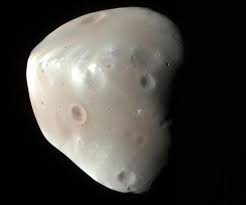 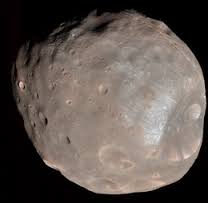 Fait par Simon-Olivier Elliot et Jeremy Distance terre lune :384 000kmDistance terre mars :55 562 000kmLes astronnautre apollo sont aller sur la lune,combien de temps sa a prie?3-4 joursCombien de temps la sonde de mars a prie pour arriver a destination :6 mois aller retour 2 ans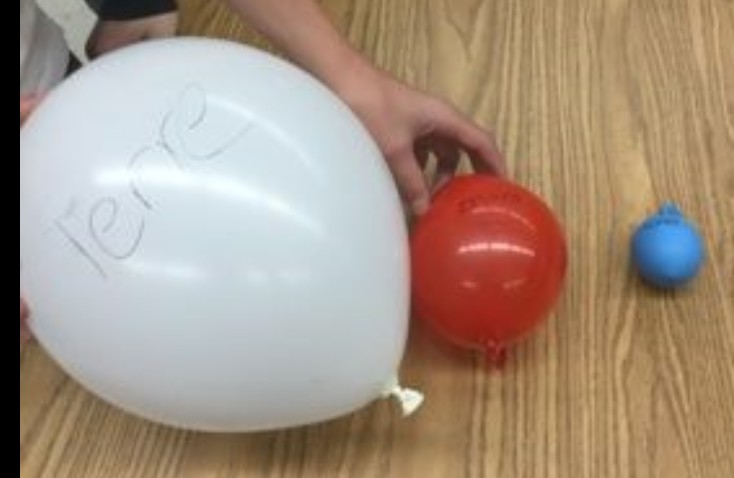 